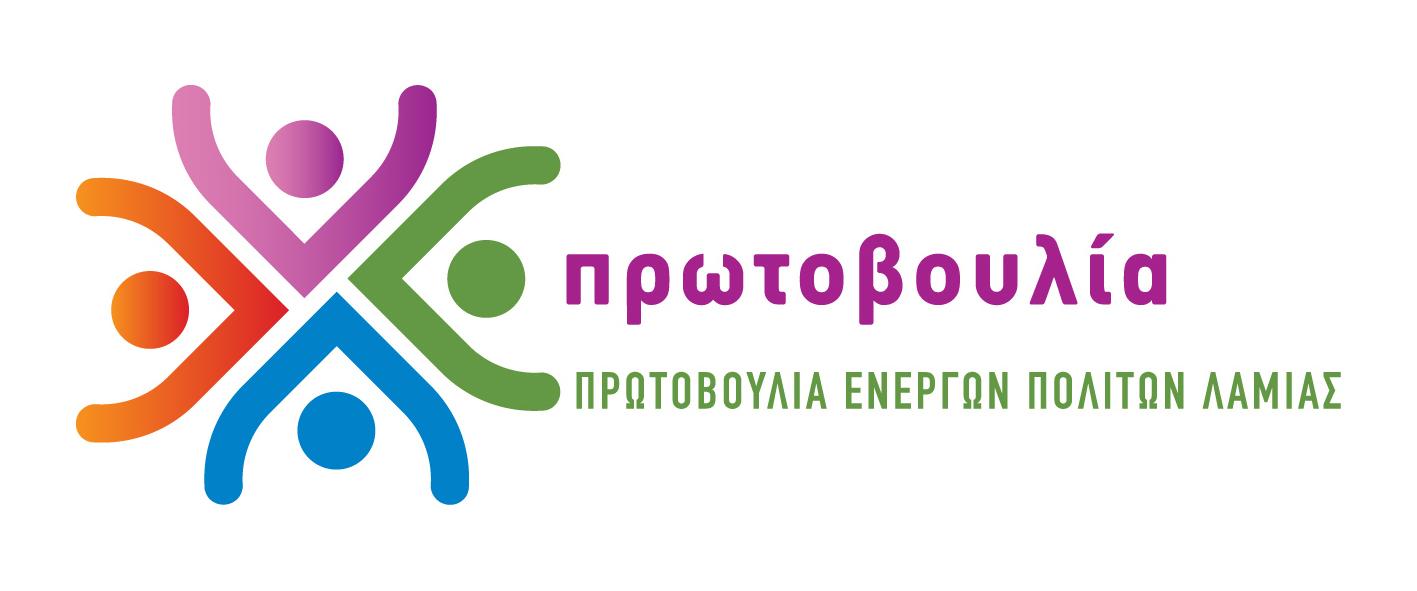 Ταχ θυρίδα 142  35100 ΛαμίαΤηλ 2231045910 6932837696 6937378138http://www.pepla.gr – http://pepla.blogspot.com - info@pepla.go Λαμία, 28/5/2014ΕΠΕΙΓΟΝ-Ερώτηση για την λειτουργία λούνα-παρκ στην ΛαμίαΠρος τον αρμόδιο Αντιδήμαρχο Κο ΗλιόπουλοΥπόψιν Τμήματος Αδειών Δήμου Λαμιέων -Κας ΠαπιώτηΜετά το τραγικό δυστύχημα στο λούνα-πάρκ στο Ελληνικό Αττικής  και την επείγουσα εγκύκλιο της  εισαγγελέως του Αρείου Πάγου Ευτέρπης Κουτζαμάνη προς του κατά τόπους εισαγγελείς της χώρας, για τη διεξαγωγή ελέγχων σε όλα τα λούνα παρκ, πίστες αυτοκινητιδίων, τσίρκο κ.λπ., σας ζητώ:-να μου γνωστοποιήσετε την αλληλογραφία του Δήμου Λαμιέων με τον εισαγγελέα Λαμίας η οποία αφορά την λειτουργία του λούνα πάρκ το οποίο λειτουργεί στις εγκαταστάσεις της Πανελλήνιας Έκθεσης Λαμίας καθώς και τις ενέργειες των δημοτικών υπηρεσιών για την εξασφάλιση της σύννομης λειτουργίας τουΠαρακαλώ για άμεσες απαντήσεις στο αίτημα  αφού η λειτουργία της συγκεκριμένης επιχείρησης θα είναι για λίγες ημέρες ακόμη (έως και την Κυριακή 1 Ιουνίου 2014)Παναγιώτης ΣτασινόςΔημοτικός Σύμβουλος Μέλος της Επιτροπής Ποιότητας Ζωής